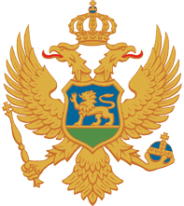 POSJETA DRŽAVNOG SEKRETARA ZA EVROPSKE INTEGRACIJE I GLAVNOG PREGOVARAČANj. E. AMBASADORA ALEKSANDRA ANDRIJE PEJOVIĆAN A C R T     P R O G R A M AHerceg Novi, 17. IX 2015.ČETVRTAK 17. SEPTEMBAR 2015.ČETVRTAK 17. SEPTEMBAR 2015.ČETVRTAK 17. SEPTEMBAR 2015.ČETVRTAK 17. SEPTEMBAR 2015.11:00- 11:45Posjeta Srednjoj mješovitoj školi Ivan Goran KovačićPredavanje “Crna Gora i EU: put naprijed” i razgovor s učenicima o pristupanju Crne Gore Evropskoj uniji Srednja mješovita škola Ivan Goran Kovačić 13:00- 15:00Javni skup: “Prezentacija programa prekogranične saradnje IPA II”13:00- 13:45 -Uvodna izlaganja:-Predsjednica opštine Nataša Aćimović-Državni sekretar za evropske integracije i glavni pregovarač ambasador Aleksandar Andrija  Pejović-Direktorica Direkcije za programe prekogranične saradnje Ivana Glišević Đurović 13:45-15:00 DiskusijaSala opštine Herceg Novi16:15- 17.00Četvrti sastanak Programskog odbora za evropske integracije16:15- 16:45- Otvaranje sastanka/uvodna izlaganja:-Direktor Regionalne škole za državnu upravu Suad Musić-Državni sekretar za evropske integracije i glavni pregovarač ambasador Aleksandar Andrija Pejović-Državna sekretarka u Ministarstvu unutrašnjih poslova Jadranka VojinovićHotel Palmon Bay, Igalo